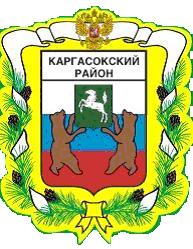 МУНИЦИПАЛЬНОЕ ОБРАЗОВАНИЕ «Каргасокский район»ТОМСКАЯ ОБЛАСТЬДУМА КАРГАСОКСКОГО РАЙОНАВ целях решения вопросов местного значения муниципального образования «Каргасокский район» по организации транспортного обслуживания населения между поселениями в границах муниципального района, в соответствии с пунктом 6 части 1 статьи 15 Федерального закона от 06.10.2003 № 131-ФЗ «Об общих принципах организации местного самоуправления в Российской Федерации», руководствуясь Уставом муниципального образования «Каргасокский район»РЕШИЛА: 							      Приложение № 1     к решению Думы Каргасокского района                от 21.02.2024 №239Стоимость проезда граждан, провоза багажаи перевозки груза воздушным транспортом для юридических лиц, индивидуальных предпринимателей и физических лиц, осуществляющих воздушные перевозки в границах муниципального образования «Каргасокский район»РЕШЕНИЕРЕШЕНИЕРЕШЕНИЕ21.02.2024№ 239с. Каргасокс. Каргасок              О стоимости проезда граждан и провоза багажа воздушным транспортом для                юридических лиц, индивидуальных предпринимателей и физических лиц,         осуществляющих воздушные перевозки в границах муниципального образования                                                            «Каргасокский район»1. Установить стоимость проезда граждан и провоза багажа воздушным транспортом для юридических лиц, индивидуальных предпринимателей и физических лиц, осуществляющих воздушные перевозки в границах муниципального образования «Каргасокский район» согласно приложению № 1 к настоящему решению.2. Настоящее решение вступает в силу после его официального опубликования (обнародования) в порядке, предусмотренном Уставом муниципального образования «Каргасокский район».3. Признать утратившим силу решение Думы Каргасокского района от 06.04.2010 № 548 «О стоимости проезда граждан и провоза багажа воздушным транспортом для расчета субсидии юридическим лицам, индивидуальным предпринимателям и физическим лицам на возмещение затрат, понесенных в связи с организацией воздушных перевозок в границах муниципального образования «Каргасокский район».№ ппПункт отправления – пункт назначенияСтоимость проезда гражданСтоимость провоза багажа (ручная кладь) массой от 10 до 23 кгСтоимость провоза багажа (ручная кладь) массой свыше 23 кг и перевозки иных грузов юридическими и физическими лицами№ ппПункт отправления – пункт назначения руб. / 1 чел.руб. / 1 кгруб. / 1 кг1Каргасок - Новый Васюган50001261892Каргасок - Новый Тевриз5000921393Каргасок - Средний Васюган4750701064Каргасок - Мыльджино4750701065Каргасок - Неготка280042636Каргасок - Киевский280042637Каргасок - Напас363056838Каргасок - Молодежный363056839Каргасок - Тымск1670274110Каргасок - Усть-Тым1950274111Тымск - Усть-Тым1400223312Средний Васюган - Новый Васюган3900649613Средний Васюган - Новый Тевриз1670274114Средний Васюган - Мыльджино1400223315Новый Тевриз - Новый Васюган2800426316Новый Тевриз - Мыльджино2520426317Новый Васюган - Мыльджино50007811718Киевский - Неготка1400223319Киевский - Молодежный2240365420Киевский  - Напас3350568321Напас - Молодежный1400223322Напас - Неготка2800426323Молодежный - Неготка1950274124Каргасок - Вертикос2240365425Каргасок - Старая Березовка2100274126Каргасок - Сосновка1400223327Каргасок - Киндал1400223328Каргасок - Староюгино14002233